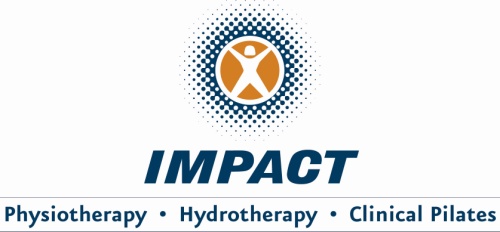 Phone:  9446 3833Phone:  9446 3833Phone:  9446 3833Phone:  9446 3833Phone:  9446 3833Phone:  9446 3833Phone:  9446 3833Phone:  9446 3833Phone:  9446 3833Phone:  9446 3833Phone:  9446 3833CLINICAL EXERCISE CLASS TIMETABLECLINICAL EXERCISE CLASS TIMETABLECLINICAL EXERCISE CLASS TIMETABLECLINICAL EXERCISE CLASS TIMETABLECLINICAL EXERCISE CLASS TIMETABLECLINICAL EXERCISE CLASS TIMETABLECLINICAL EXERCISE CLASS TIMETABLECLINICAL EXERCISE CLASS TIMETABLECLINICAL EXERCISE CLASS TIMETABLECLINICAL EXERCISE CLASS TIMETABLECLINICAL EXERCISE CLASS TIMETABLEMonTuesWedThursThursFriFriFriSatSat7am8am9am10am11am12 noon1pm2pm3pm4pm5pm6pm